Birim Adı : Ahmet Keleşoğlu İlahiyat FakültesiGörev Adı :DEKAN YARDIMCISI (İDARİ İŞLERDEN SORUMLU)Sorumluluk Alanı :Dekan  yardımcıları,  dekan  tarafından,  kendisine  çalışmalarında  yardımcı  olmak  üzere fakültenin aylıklı öğretim elemanları arasından seçilirler ve en çok üç yıl için atanırlar. Dekan, gerekli  gördüğü  hallerde  yardımcılarını  değiştirebilir.  Dekanın  görevi  sona  erdiğinde, yardımcılarının  görevi  de  sona  erer.  Ayrıca,  fakültenin  vizyonu,  misyonu  doğrultusunda eğitim  ve  öğretimi  gerçekleştirmek  için  gerekli  tüm  faaliyetlerinin  etkinlik  ve  verimlilik ilkelerine uygun olarak yürütülmesi amacıyla çalışmalarında Dekana yardımcı olurlar. Görev Tanımı :Fakültemiz idari işleriyle ilgili Dekan tarafından verilen diğer görevleri yapmak ve sonuçları hakkında  Dekana  bilgi  vermek.Dekan  Yardımcısı, aşağıda  yazılı  olan  bütün  bu  görevleri kanunlara ve yönetmeliklere uygun olarak yerine getirirken, Dekana karşı sorumludur.Alt Birim :Görev/İş Unvanı :GörevBirim Yetkilisi :DEKANGörev Devri :Sorumlu Personel :DR. ÖĞR. ÜYESİ AYTEKİN ŞENZEYBEK AYTEKİN ŞENZEYBEKTEMEL İŞ VE SORUMLULUKTahakkuk ve ayniyat hizmetlerini denetlemek, depoların düzenli tutulmasını sağlamakTeknik/teknolojikve fiziki altyapının planlanması, verimli kullanımı ve iyileştirilmesini sağlamak.Görev alanı ve çalışma ortamında İSG’ne yönelik tedbir ve kurallara uymak.Fakülte  politika  ve  stratejilerinin  belirlenmesi  yönünde  gerekli  çalışmaların  yapılmasını sağlamak.Görev  alanına  giren  konularda  komisyonlar  kurmak,  komisyon  çalışmalarının  takibini yapmak ve süresi içinde sonuçlandırılmalarını sağlamak.Tahakkuk,  taşınır  mal  kayıt  kontrol,  satın  alma,  bütçe  ve  ödenek  durumlarının  takibini yapmak.Yıllık İdari Faaliyet Raporlarını hazırlamak.Dekana, görevi başında olmadığı zamanlarda vekalet etmek.Gelişim planı çerçevesinde insan kaynaklarının geliştirilmesini sağlamak.İlgili kanun ve yönetmeliklerle verilen görevleri yapmak.Altyapının  geliştirilmesi,  destek  hizmetleri,    Fakültemizle  alakalı  sektörlerle ilişkileri düzenlemek. Gerektiği zaman güvenlik önlemlerinin alınmasını sağlamak.Akademik ve idari personelin atanma, kadro, izin, rapor ve diğer özlük haklarını izlemek, bu konularda personelin isteklerini dinlemek, çözüme kavuşturmak.Fakültenin stratejik planını hazırlamak. Fakültede  açılacak  (Necmettin  Erbakan  Üniversitesi  dışından  ve  özel  amaçlı)  kitap sergileri, standlar ile asılmak istenen afiş ve benzeri talepleri incelemek, denetlemek.Fakültenin, personel (özlük hakları, akademik personel alımı, süre  uzatma,  vb.)  işlerinin koordinasyonunu sağlamak.Bağlı olduğu süreç ile üst yöneticileri tarafından verilen diğer işleri ve işlemleri yapmakFakülteye alınacak ya da diğer birimlerde yaptırılacak araç,  gereç ve malzemelerle ilgili olarak o birim amirleri ile görüşmelerde bulunmak, onların görüş ve önerilerini almak.Satınalma ve ihalelerle ilgili çalışmaları denetlemek ve sonuçlandırmak.GÖREV YETKİLERİ-BİLGİ GEREKSİNİMLERİ-BECERİ GEREKSİNİMLERİ-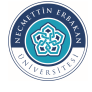 